Южный федеральный университет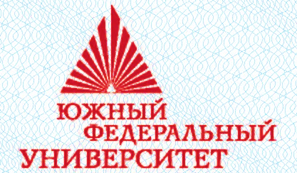 Академия психологии и педагогикиКафедра психологии образованияг. Ростов-на-Дону, пр. М. Нагибина 13, ауд.311АТел.: 8 863 300 63 09_____________________________________________________________________________________Кафедра психологии образования Академии психологии и педагогики Южного федерального университета объявляет набор на программу профессиональной переподготовки по специальности«Психолого-педагогическое сопровождение детей и подростков с расстройствами аутистического спектра (РАС) в образовательных организациях»(72 часа)с выдачей удостоверения о повышении квалификации, стоимость обучения 6000 руб.(админ. Бакаева Ирина Александровна 8918-514-54-07)На практико-ориентированных курсах ведущие педагоги познакомят вас с синдромом раннего детского аутизма как специфическим нарушением развития; технологиями дифференциальной диагностики и динамического наблюдения; обзором методик психолого-педагогической работы с детьми, имеющими нарушения эмоционально-волевой сферы; правилами проведения консилиума специалистов для разработки индивидуальной программы; специальной организацией терапевтических сред для решения конкретных проблем ребёнка; индивидуальными и групповыми формами работы, приёмами подготовки к обучению и интеграции в ДОУ и  школе аутичных детей.Уточнить информацию можно по адресу devalena12@mail.ru или тел. 8-928-229-26-06 Елена Геннадиевна 